        О  назначении повторных  публичных слушаний   по заявлению гр. Кальсина Дмитрия Геннадьевич  по вопросу внесения изменений в генеральный план сельского поселения   и включения земельных участков с кадастровыми номерами 02:36:140501:168, 02:36:140501:169   в черту  населенного пункта для индивидуального  жилищного строительства.     В целях  обсуждения  с населением  вопрос  по внесению изменений в генеральный план сельского поселения   и включения земельных участков  с кадастровыми номерами 02:36:140501:168, 02:36:140501:169      в черту  населенного пункта для индивидуального  жилищного строительства, в соответствии со статьей  11 Устава сельского поселения  Старокамышлинский  сельсовет  муниципального  района Кушнаренковский район  РБ  ПОСТАНАВЛЯЮ:    1.Назначить повторные   публичные  слушания в форме  информирования  населения  по внесению изменений в генеральный план сельского поселения   и включения земельных участков с кадастровыми номерами 02:36:140501:168, 02:36:140501:169   в черту  населенного пункта для индивидуального  жилищного строительства. по адресу: РБ, Кушнаренковский район. д.Ильмурзино , ул. Школьная, д.50а( здание СДК ) на17 ноября 2021г. в 16-00 часов.     2. Ответственным лицом   за проведение  публичных слушаний  по внесению изменений в генеральный план сельского поселения   и включения земельных участков с кадастровыми номерами 02:36:140501:168, 02:36:140501:169   в черту  населенного пункта для индивидуального  жилищного строительства назначить  специалиста по земельным вопросам Гайсину Альбину Алфарисовну.   3.  Настоящее   постановление  вступает в силу    со дня его  официального  опубликования.   4. Контроль за выполнением данного постановления оставляю за собой.       Глава сельского поселения                                            Р.Л.  ГалиевБашҠортостан  РеспубликаһыКушнаренко районы МУНИЦИПАЛЬ РАЙОНЫНЫңиске камышлы   ауыл  советыАУЫЛы  бИЛәмәһе хакимиәте  452253 Иске Камышлы, Yзэк урамы, 56Тел 5-59-22 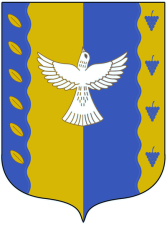 Республика  БашкортостанадминистрацияСЕЛЬСКОГО ПОСЕЛЕнияСтарокамышлинский сельсовет МУНИЦИПАЛЬНОГО РАЙОНАКушнаренковскИЙ  район 452253 Старые Камышлы, ул Центральная, 56Тел 5-59-22   КАРАР   КАРАР   КАРАР   КАРАР   КАРАР      ПОСТАНОВЛЕНИЕ      ПОСТАНОВЛЕНИЕ      ПОСТАНОВЛЕНИЕ      ПОСТАНОВЛЕНИЕ      ПОСТАНОВЛЕНИЕ      ПОСТАНОВЛЕНИЕ18октябрь2021 г№11918октября2021 г.г